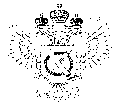 «Федеральная кадастровая палата Федеральной службы государственной регистрации, кадастра и картографии» по Ханты-Мансийскому автономному округу – Югре(Филиал ФГБУ «ФКП Росреестра»по Ханты-Мансийскому автономному округу – Югре)г.Ханты-Мансийск,							                                                                                        Техник отдела                       контроля и анализа деятельностиул. Мира, 27						                                                                                                            Хлызова В.Е. 
                                                                                                                                                                                                                                    8(3467)300-444, 
                                                                                                                                                                                                                 e-mail: Press@86.kadastr.ru
Пресс-релиз13.02.2017                               Электронные сервисы для заявителейВ целях совершенствования системы предоставления государственных услуг и повышения уровня защищенности прав собственников недвижимости на сайте Росреестра доработан и запущен «Личный кабинет правообладателя», который предоставляет актуальную информацию из ЕГРН об объекте недвижимости. Для того, чтобы воспользоваться указанным сервисом, необходимо иметь подтвержденную учетную запись на Портале государственных услуг Российской Федерации. С помощью сервиса можно просматривать информацию об объектах недвижимости, принадлежащих правообладателю: вид объекта, кадастровый номер, адрес, площадь, кадастровую стоимость, местонахождение объекта на публичной кадастровой карте.Помимо указанных возможностей на официальном сайте Росреестра открыт доступ к сервису, который позволит получать информацию о статусе учетно-регистрационной процедуры: «Проверка исполнения запроса». Продолжает действовать сервис «Справочная информация об объекте недвижимости в режиме оnline», что позволяет оперативно получать актуальную информацию из ЕГРН об объекте недвижимости. С помощью сервиса заявитель может узнать о размерах и нахождении объекта, наличии или отсутствии зарегистрированных прав, их ограничений и обременений. Кроме того, с его помощью интересующий объект можно найти по кадастровому или условному номеру, а также по адресу или номеру права.____________________________________________________________________________________При использовании материала просим сообщить о дате и месте публикации на адрес электронной почты Press@86.kadastr.ru или по телефону 8 (3467) 300-444. Благодарим за сотрудничество.